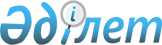 О внесении изменений и дополнений в постановление акимата Павлодарской области от 24 марта 2017 года № 64/2 "О некоторых вопросах в сфере агропромышленного комплекса на 2017 год"Постановление акимата Павлодарской области от 6 декабря 2017 года № 394/6. Зарегистрировано Департаментом юстиции Павлодарской области 08 декабря 2017 года № 5724
      В соответствии с подпунктами 4), 7) пункта 2 статьи 11 Закона Республики Казахстан от 8 июля 2005 года "О государственном регулировании развития агропромышленного комплекса и сельских территорий", Правилами субсидирования развития племенного животноводства, повышения продуктивности и качества продукции животноводства, утвержденных приказом заместителя Премьер - Министра Республики Казахстан - Министра сельского хозяйства Республики Казахстан от 27 января 2017 года № 30 акимат Павлодарской области ПОСТАНОВЛЯЕТ:
      1. Внести в постановление акимата Павлодарской области от 24 марта 2017 года № 64/2 "О некоторых вопросах в сфере агропромышленного комплекса на 2017 год" (зарегистрировано в Реестре государственной регистрации нормативных правовых актов за № 5430, опубликовано 31 марта 2017 года в Эталонном контрольном банке нормативных правовых актов Республики Казахстан) следующие изменения и дополнения:
      пункт 1 указанного постановления изложить в новой редакции:
      "1. Утвердить:
      1) объемы субсидий из местного бюджета по направлениям субсидирования развития племенного животноводства, повышения продуктивности и качества продукции животноводства на 2017 год согласно приложению 1 к настоящему постановлению;
      2) норматив субсидий на возмещение до 100% затрат по искусственному осеменению маточного поголовья крупного рогатого скота в личных подсобных хозяйствах и сельскохозяйственных кооперативах на 2017 год согласно приложению 2 к настоящему постановлению;
      3) норматив субсидий на удешевление стоимости производства и переработки кобыльего молока, в том числе для сельскохозяйственных кооперативов на 2017 год согласно приложению 3 к настоящему постановлению;
      4) норматив субсидий на удешевление стоимости производства конины на 2017 год согласно приложению 4 к настоящему постановлению;
      5) норматив субсидий на удешевление стоимости производства и переработки козьего молока, в том числе для сельскохозяйственных кооперативов на 2017 год согласно приложению 5 к настоящему постановлению;
      6) норматив субсидий для ведения селекционной и племенной работы с пчелосемьями на 2017 год согласно приложению 6 к настоящему постановлению;
      7) объемы субсидий из республиканского бюджета по направлениям субсидирования развития племенного животноводства, повышения продуктивности и качества продукции животноводства на 2017 год согласно приложению 7 к настоящему постановлению;
      8) критерии и требования к поставщикам услуг по искусственному осеменению маточного поголовья крупного рогатого скота в личных подсобных хозяйствах и сельскохозяйственных кооперативах на 2017 год согласно приложению 8 к настоящему постановлению.";
      приложение 1 к указанному постановлению изложить в новой редакции согласно приложению 1 к настоящему постановлению;
      указанное постановление дополнить приложениями 7, 8 согласно приложением 2, 3 к настоящему постановлению.
      2. Государственному учреждению "Управление сельского хозяйства Павлодарской области" в установленном законодательством порядке обеспечить:
      государственную регистрацию настоящего постановления в территориальном органе юстиции;
      в течение десяти календарных дней со дня государственной регистрации настоящего постановления направление его копии в бумажном и электронном виде на казахском и русском языках в Республиканское государственное предприятие на праве хозяйственного ведения "Республиканский центр правовой информации" для официального опубликования и включения в Эталонный контрольный банк нормативных правовых актов Республики Казахстан;
      размещение настоящего постановления на интернет-ресурсе акимата Павлодарской области.
      3. Контроль за исполнением настоящего постановления возложить на заместителя акима области Касенова Б. К.
      4. Настоящее постановление вводится в действие со дня его первого официального опубликования. Объемы субсидий из местного бюджета по направлениям субсидирования
развития племенного животноводства, повышения продуктивности и качества
продукции животноводства на 2017 год Объемы субсидий из республиканского бюджета по направлениям субсидирования
развития племенного животноводства, повышения продуктивности и качества
продукции животноводства на 2017 год Критерии и требования
к поставщикам услуг по искусственному осеменению маточного поголовья крупного
рогатого скота в личных подсобных хозяйствах
и сельскохозяйственных кооперативах на 2017 год
					© 2012. РГП на ПХВ «Институт законодательства и правовой информации Республики Казахстан» Министерства юстиции Республики Казахстан
				
      Аким области

Б. Бакауов
Приложение 1
к постановлению акимата
Павлодарской области
от "6" декабря 2017 года
№ 394/6Приложение 1
к постановлению акимата
Павлодарской области
от "24" марта 2017 года № 64/2
Наименование направления субсидирования
Единица измерения
Норматив субсидирования на 1 единицу, тенге
Субсидируемый объем (голов, килограмм, штук)
Сумма субсидий, тысяч тенге
1
2
3
4
5
Мясное скотоводство
Мясное скотоводство
Мясное скотоводство
Мясное скотоводство
Мясное скотоводство
Ведение селекционной и племенной работы
Ведение селекционной и племенной работы
Ведение селекционной и племенной работы
Ведение селекционной и племенной работы
Ведение селекционной и племенной работы
Товарное маточное поголовье 
Товарное маточное поголовье 
Товарное маточное поголовье 
Товарное маточное поголовье 
Товарное маточное поголовье 
Базовый норматив
голов
10 000
46 693
466 930
Дополнительный норматив:
выход приплода от 80% включительно
голов
8 000
25 431
203 448
выход приплода от 60% включительно
голов
6 000
5 991
35 946
Племенное маточное поголовье
Племенное маточное поголовье
Племенное маточное поголовье
Племенное маточное поголовье
Племенное маточное поголовье
Базовый норматив
голов
10 000
15 500
155 000
Дополнительный норматив:
выход приплода от 80% включительно
голов
20 000
7 493
149 860
выход приплода от 70% включительно
голов
15 000
2 323
34 845
Приобретение племенного крупного рогатого скота
голов
150 000
2 789
418 350
Всего сумма
1 464 379
Молочное и молочно-мясное скотоводство
Молочное и молочно-мясное скотоводство
Молочное и молочно-мясное скотоводство
Молочное и молочно-мясное скотоводство
Молочное и молочно-мясное скотоводство
Ведение селекционной и племенной работы
Ведение селекционной и племенной работы
Ведение селекционной и племенной работы
Ведение селекционной и племенной работы
Ведение селекционной и племенной работы
Племенное маточное поголовье
Племенное маточное поголовье
Племенное маточное поголовье
Племенное маточное поголовье
Племенное маточное поголовье
Базовый норматив
голов
10 000
7 581
75 810
Дополнительный норматив 
выход приплода от 70% включительно
голов
20 000
3 601
72 020
выход приплода от 60% включительно
голов
15 000
200
3 000
Приобретение племенного крупного рогатого скота
Приобретение племенного крупного рогатого скота
Приобретение племенного крупного рогатого скота
Приобретение племенного крупного рогатого скота
Приобретение племенного крупного рогатого скота
племенной крупный рогатый скот отечественных хозяйств
голов
170 000
291
49 470
Удешевление стоимости производства и заготовки молока: 
Удешевление стоимости производства и заготовки молока: 
Удешевление стоимости производства и заготовки молока: 
Удешевление стоимости производства и заготовки молока: 
Удешевление стоимости производства и заготовки молока: 
хозяйства с фуражным поголовьем от 400 голов
кг
25
18 545 876
463 646,9
хозяйства с фуражным поголовьем от 50 голов
кг
15
6 666 730
100 000,950
сельскохозяйственный кооператив 
кг
10
2 000 801,4
20 008,014
Всего сумма
783 955,864
Скотоводство
Скотоводство
Скотоводство
Скотоводство
Скотоводство
Организация искусственного осеменения маточного поголовья крупного рогатого скота в личных подсобных хозяйствах и сельскохозяйственных кооперативах, а также в крестьянских (фермерских) хозяйствах, занимающихся разведением каракульских пород овец 
голов
3 000
4 000
12 000
Содержание племенных быков-производителей мясных, молочных и молочно-мясных пород в общественных и товарных стадах
голов
100 000
41
4 100
Всего сумма
16 100
Мясное птицеводство
Мясное птицеводство
Мясное птицеводство
Мясное птицеводство
Мясное птицеводство
Удешевление стоимости производства мяса птицы (бройлер)
Удешевление стоимости производства мяса птицы (бройлер)
Удешевление стоимости производства мяса птицы (бройлер)
Удешевление стоимости производства мяса птицы (бройлер)
Удешевление стоимости производства мяса птицы (бройлер)
фактическое производство от 1000 тонн
кг
50
2 000 000
100 000
Всего сумма
100 000
Свиноводство
Свиноводство
Свиноводство
Свиноводство
Свиноводство
Удешевление стоимости производства свинины
Удешевление стоимости производства свинины
Удешевление стоимости производства свинины
Удешевление стоимости производства свинины
Удешевление стоимости производства свинины
фактический откорм от 3 000 голов
кг
100
2 000 000
200 000
Всего сумма
200 000
Овцеводство
Овцеводство
Овцеводство
Овцеводство
Овцеводство
Ведение селекционной и племенной работы
Ведение селекционной и племенной работы
Ведение селекционной и племенной работы
Ведение селекционной и племенной работы
Ведение селекционной и племенной работы
маточное поголовье племенных овец
голов
2 500
2 426
6 065
маточное поголовье товарных овец
голов
1 500
15 000
22 500
Приобретение племенных овец
бараны производители 
голов
20 000
100
2 000
Всего сумма
30 565
Коневодство
Коневодство
Коневодство
Коневодство
Коневодство
Приобретение племенных жеребцов
голов
100 000
32
3 200
Приобретение племенного маточного поголовья
голов
40 000
57
2 280
Удешевление стоимости производства и переработки кобыльего молока, в том числе для сельскохозяйственных кооперативов 
кг
60
199 559
11 973,540
Удешевление стоимости производства конины
кг
92
250 713
23 065,596
Всего сумма
40 519,136
Пчеловодство
Пчеловодство
Пчеловодство
Пчеловодство
Пчеловодство
Ведение селекционной и племенной работы с пчелосемьями
пчелиная семья
10 000
570
5 700
Всего сумма
5 700
Всего
2 641 219Приложение 2
к постановлению акимата
Павлодарской области
от "6" декабря 2017 года
№ 394/6Приложение 7
к постановлению акимата
Павлодарской области
от "24" марта 2017 года № 64/2
Наименование направления субсидирования
Единица измерения
Норматив субсидирования на 1 единицу, тенге
Субсидируемый объем (голов, килограмм, штук)
Сумма субсидий, тысяч тенге
1
2
3
4
5
Мясное скотоводство
Мясное скотоводство
Мясное скотоводство
Мясное скотоводство
Мясное скотоводство
Ведение селекционной и племенной работы
Ведение селекционной и племенной работы
Ведение селекционной и племенной работы
Ведение селекционной и племенной работы
Ведение селекционной и племенной работы
Товарное маточное поголовье 
Товарное маточное поголовье 
Товарное маточное поголовье 
Товарное маточное поголовье 
Товарное маточное поголовье 
Базовый норматив
голов
10 000
5 553
55 530
Племенное маточное поголовье
Племенное маточное поголовье
Племенное маточное поголовье
Племенное маточное поголовье
Племенное маточное поголовье
Базовый норматив
голов
10 000
918
9 180
Приобретение племенного крупного рогатого скота
голов
150 000
1 041
156 150
Всего сумма
220 860
Молочное и молочно-мясное скотоводство
Молочное и молочно-мясное скотоводство
Молочное и молочно-мясное скотоводство
Молочное и молочно-мясное скотоводство
Молочное и молочно-мясное скотоводство
Ведение селекционной и племенной работы
Ведение селекционной и племенной работы
Ведение селекционной и племенной работы
Ведение селекционной и племенной работы
Ведение селекционной и племенной работы
Племенное маточное поголовье
Племенное маточное поголовье
Племенное маточное поголовье
Племенное маточное поголовье
Племенное маточное поголовье
Базовый норматив
голов
10 000
681
6 810
Дополнительный норматив
выход приплода от 60% включительно
голов
15 000
160
2 400
Приобретение племенного крупного рогатого скота
Приобретение племенного крупного рогатого скота
Приобретение племенного крупного рогатого скота
Приобретение племенного крупного рогатого скота
Приобретение племенного крупного рогатого скота
племенной крупный рогатый скот отечественных хозяйств
голов
170 000
317
53 890
импортированный племенной крупный рогатый скот
из стран Европы и СНГ
голов
150 000
363
54 450
Удешевление стоимости производства и заготовки молока: 
Удешевление стоимости производства и заготовки молока: 
Удешевление стоимости производства и заготовки молока: 
Удешевление стоимости производства и заготовки молока: 
Удешевление стоимости производства и заготовки молока: 
хозяйства с фуражным поголовьем от 50 голов
кг
15
4 333 333
64 999,995
Всего сумма
182 549,995
Скотоводство
Скотоводство
Скотоводство
Скотоводство
Скотоводство
Удешевление затрат откорма бычков
от 3000 голов фактического откорма
голов
45 000
1 238
55 710
Содержание племенных быков-производителей мясных, молочных и молочно-мясных пород в общественных и товарных стадах
голов
100 000
2
200
Всего сумма
55 910
Мясное птицеводство
Мясное птицеводство
Мясное птицеводство
Мясное птицеводство
Мясное птицеводство
Удешевление стоимости производства мяса птицы (бройлер)
Удешевление стоимости производства мяса птицы (бройлер)
Удешевление стоимости производства мяса птицы (бройлер)
Удешевление стоимости производства мяса птицы (бройлер)
Удешевление стоимости производства мяса птицы (бройлер)
фактическое производство от 1000 тонн
кг
50
1 361 692
68 084,6
Всего сумма
68 084,6
Яичное птицеводство
Яичное птицеводство
Яичное птицеводство
Яичное птицеводство
Яичное птицеводство
Удешевление стоимости производства пищевого яйца
Удешевление стоимости производства пищевого яйца
Удешевление стоимости производства пищевого яйца
Удешевление стоимости производства пищевого яйца
Удешевление стоимости производства пищевого яйца
фактическое производство от 50 млн. штук
штук
2,2
82 272 720
180 999,984
фактическое производство от 20 млн. штук
штук
2
20 000 000
40 000
Всего сумма
220 999,984
Свиноводство
Свиноводство
Свиноводство
Свиноводство
Свиноводство
Удешевление стоимости производства свинины
Удешевление стоимости производства свинины
Удешевление стоимости производства свинины
Удешевление стоимости производства свинины
Удешевление стоимости производства свинины
фактический откорм от 3 000 голов
кг
100
5 189 819,21
518 981,921
Всего сумма
518 981,921
Овцеводство
Овцеводство
Овцеводство
Овцеводство
Овцеводство
Ведение селекционной и племенной работы
Ведение селекционной и племенной работы
Ведение селекционной и племенной работы
Ведение селекционной и племенной работы
Ведение селекционной и племенной работы
маточное поголовье товарных овец
голов
1 500
1 949
2 923,5
Приобретение племенных овец
бараны производители 
голов
20 000
152
3 040
Удешевление стоимости производства ягнятины
голов
1 500
1 840
2 760
Всего сумма
8 723,5
Коневодство
Коневодство
Коневодство
Коневодство
Коневодство
Приобретение племенных жеребцов
голов
100 000
22
2 200
Приобретение племенного маточного поголовья
голов
40 000
212
8 480
Всего сумма
10 680
Кормопроизводство
Кормопроизводство
Кормопроизводство
Кормопроизводство
Кормопроизводство
Удешевление стоимости комбикормов, реализованных комбикормовыми заводами для сельскохозяйственных кооперативов, занимающихся производством животноводческой продукции
тонна
20 000
20,5
410
Всего сумма
410
Всего
1 287 200Приложение 3
к постановлению акимата
Павлодарской области
от "6" декабря 2017 года
№ 394/6Приложение 8
к постановлению акимата
Павлодарской области
от "24" марта 2017 года № 64/2
№ п/п
Критерии и требования
1.
Наличие опыта работы по искусственному осеменению крупного рогатого скота с подтверждением срока работы по реестру от уполномоченного органа в области племенной инспекции
2.
Наличие на праве собственности или долгосрочной аренды специального автотранспорта для перевозки жидкого азота, оборудованной специальной емкостью типа цистерны транспортного криогена
3.
Наличие на право собственности специальной емкости для хранения семени быков-производителей типа СДС-35
4.
Наличие в штате работников по соответствующим специальностям